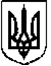 УКРАЇНАНОВОГРАД-ВОЛИНСЬКА МІСЬКА РАДАЖИТОМИРСЬКА ОБЛАСТЬРІШЕННЯдвадцять восьма сесія                                                                   восьмого  скликаннявід                                              № Про внесення змін до рішення міської ради від 04.06.2020 № 961 «Про затвердження Програми «Безпечне та якісне харчування дітей у закладах освіти Новоград-Волинської міської об’єднаної територіальної громади на 2020-2023 роки»Керуючись   статтею 25,  пунктом 2  статті 64  Закону  України «Про місцеве  самоврядування  в  Україні», статтею 56  Закону  України  «Про освіту»,  частинами п’ятою, шостою  статті  35 Закону  України  «Про дошкільну  освіту», Закону України «Про внесення змін до деяких законів України щодо забезпечення безкоштовним харчуванням дітей внутрішньо переміщених осіб», Закону України «Про затвердження Указу Президента України  «Про продовження строку дії воєнного стану в Україні» від 16.11.2022 № 2738- IX, постановами Кабінету  Міністрів  України  від  24.03.2021 № 305  «Про  затвердження  норм  та Порядку  організації харчування  у  закладах  освіти  та  дитячих  закладах оздоровлення  та відпочинку»,  від 02.02.2011 № 116  «Про  затвердження  Порядку надання  послуг з харчування  дітей у дошкільних, учнів  у загальноосвітніх  та професійно-технічних навчальних закладах, операції з надання  яких звільняються  від  обкладання  податком на  додану  вартість» (зі  змінами), від 26.08.2002 № 1243 «Про невідкладні питання діяльності дошкільних та інтернатних навчальних закладів», міська радаВИРІШИЛА:1. Внести зміни до рішення міської ради від 04.06.2020 № 961«Про затвердження Програми «Безпечне та якісне харчування дітей у закладах освіти Новоград-Волинської міської об’єднаної територіальної громади на 2020-2023 роки», а саме: в назві, тексті і додатку до нього вилучити слово «об`єднана» у всіх відмінках.2. Внести  зміни до  Програми «Безпечне  та якісне  харчування дітей у  закладах освіти  Новоград-Волинської міської  об’єднаної  територіальної громади на 2020-2023 роки», затвердженої рішенням міської ради від 04.06.2020 № 961, а саме: в рядку 6, графу: «Перелік заходів програми» доповнити пунктом 4 такого змісту:           3.  Рішення міської ради від 26.08.2022 «Про внесення змін до рішення міської ради  від 04.06.2020 № 961 «Про затвердження Програми «Безпечне та якісне харчування дітей у закладах освіти Новоград-Волинської міської об’єднаної територіальної громади на 2020-2023 роки» визнати таким, що втрачає чинність із 31.12.2022 року.	4. Встановити, що пункт 2 цього рішення набирає чинності з 01.01.2023 року до кінця воєнного стану та 30 календарних днів після його закінчення.         5. Контроль за виконанням цього рішення покласти на постійну комісію  міської ради  з питань соціальної політики, охорони здоров’я, освіти, культури та спорту (Широкопояс О.Ю.), заступника  міського  голови Борис Н.П.  Міський голова 							     Микола  БОРОВЕЦЬ№Назва напряму діяльності (пріоритетні завдання)Перелік заходів програмиТермін виконання заходуВиконавціДжерела фінансуванняОрієнтовані обсяги фінансування, тис.грнОчікуваний результат6.Забезпечення вимог безпечності та якості харчування, придбання обладнання для їдалень (харчоблоків) закладів освіти4) Забезпечити буфетною продукцією всіх учнів     1-4 класів та учнів  5-11 класів пільгової категорії, в тому числі, дітей, батьки  яких загинули або є учасниками бойових дій внаслідок збройної агресії російської федерації01.01.2023-до кінця воєнного стану та 30 календарних днів після його закінченняЗвягельська міська рада, виконавчий комітет міської ради, управління освіти і науки Звягельської міської радиМісцевий бюджетУ межах  наявного фінансового ресурсуЗабезпечення в умовах воєнного стану харчуванням  всіх учнів 1-4 класів та учнів 5-11 класів пільгової категорії, в тому числі, дітей, батьки  яких загинули або є учасниками бойових дій внаслідок збройної агресії російської федерації 